ATIVIDADES DA EDUCAÇÃO INFANTILNÍVEL IIAtividade 1: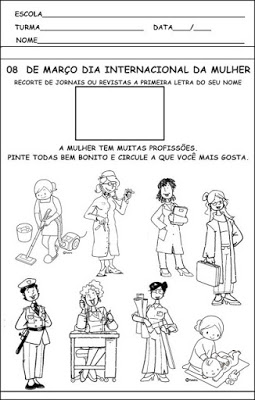 Atividade 2: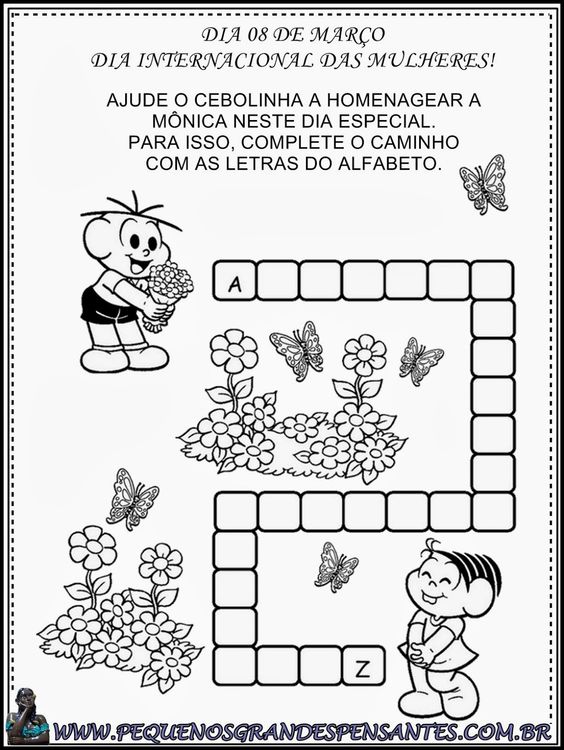 Atividade 3: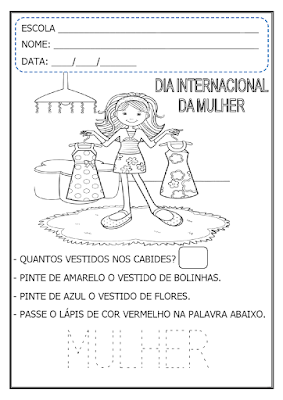 Atividade 4: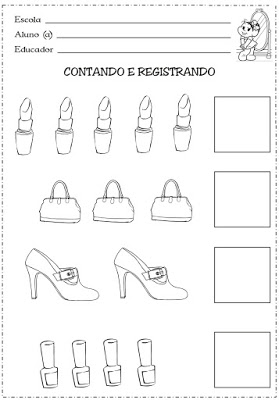 Atividade 5: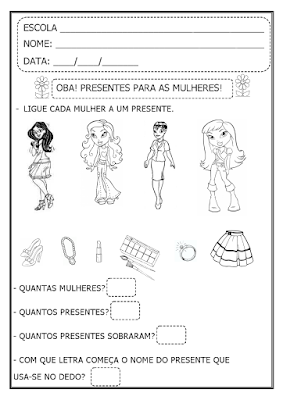 